Name_____________________________________________		Block_______Battles of the Civil War WebQuestGo to the following website, read, and answer the questions.http://www.civilwar.org/battlefields/bullrun.html?tab=factsBattle of Bull Run1. What was the date of battle?2. Where did it take place?3. How many troops did each side have?4. Describe how the Confederate Army won the battle.5. How did “Stonewall” Jackson earn his nickname?6. How many casualties were there on each side?7.  What did the battle prove?Battle of Antietamhttp://www.civilwar.org/battlefields/antietam.html?tab=facts1. What was the date of battle?2. Where did it take place?3. How many troops did each side have?4. Who won the battle?5. How many casualties were there on each side?http://www.civilwar.org/battlefields/antietam/history/mcclellan-at-antietam.htmlRead the first two paragraphs in this article and answer the questions.6. What was Gen. McClellan’s biggest mistake at Antietam?7. How did this affect the outcome of the battle?http://www.civilwar.org/battlefields/antietam/maps/antietam-animated-map.htmlClick on the “Conclusion” section of the film, watch, and answer the following questions.8. What opportunity did McClellan miss?9. What was Lincoln’s response to McClellan’s mistake?10. What did Lincoln announce after the “victory” at Antietam?Battle of Vicksburghttp://www.civilwar.org/battlefields/vicksburg.html?tab=facts1. What was the date of battle?2. Where did it take place?3. How many troops did each side have?http://www.civilwar.org/battlefields/vicksburg/maps/vicksburg-animated-map.htmlClick on “Introduction”, watch, and answer the following questions. 4. What portion of the Mississippi River did the Union army not control in 1862?5. Lincoln claimed Vicksburg was the __________ to winning the Civil War.6. Jefferson Davis claimed Vicksburg was the __________________ that held the South together.Search in Google to answer the following question.7. What was the Union plan to attack Vicksburg?http://www.civilwar.org/battlefields/vicksburg/maps/vicksburg-animated-map.htmlClick on “Conclusion”, watch, and answer the following questions. 8. What were the results of the Union gaining control of Vicksburg?Battle of Gettysburghttp://www.civilwar.org/battlefields/gettysburg.html?tab=facts1. What was the date of battle?2. Where did it take place?3. How many troops did each side have?4. How many casualties were there on each side?5. What were Robert E. Lee’s five goals he wanted to accomplish by taking the war to Pennsylvania?	1.	2.	3.	4.	5.6. Briefly describe the 3 days of the battle.	Day 1:	Day 2:	Day 3:7. What were the results/consequences of the battle?http://www.civilwar.org/video/the-gettysburg-address-1.html (video)http://www.civilwar.org/education/history/primarysources/gettysburg-address.html (text of speech)8. Why did Lincoln speak at Gettysburg?9. What was the significance of the Gettysburg Address?On the map, label where the following battles took place:Battle of Bull RunBattle of AntietamBattle of VicksburgBattle of GettysburgBattle of Appomattox Courthouse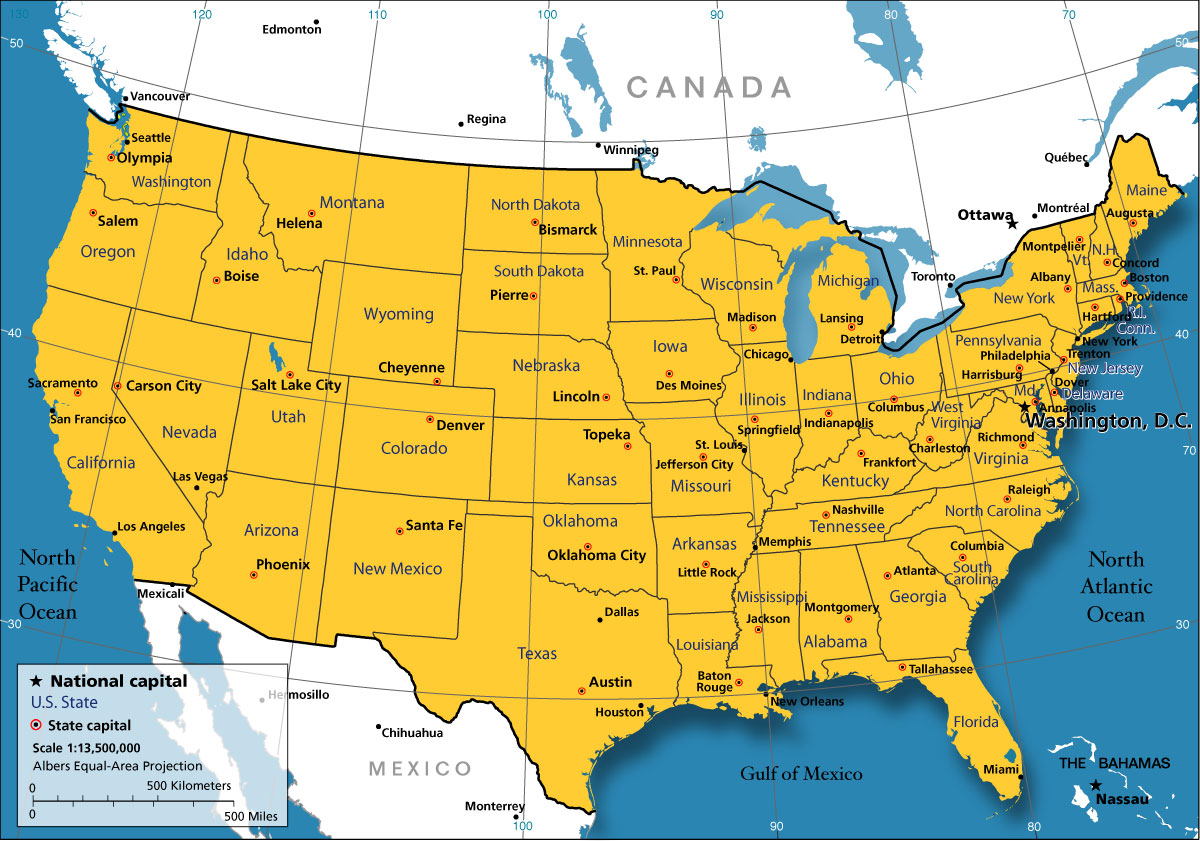 